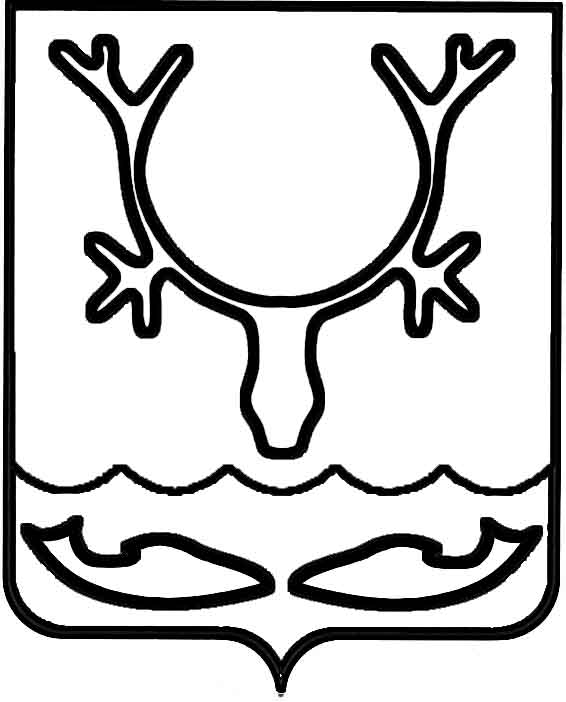 Администрация МО "Городской округ "Город Нарьян-Мар"ПОСТАНОВЛЕНИЕот “____” __________________ № ____________		г. Нарьян-МарВ целях реализации региональной программы капитального ремонта общего имущества в многоквартирных домах, расположенных на территории Ненецкого автономного округа, во исполнение части 7 статьи 168 Жилищного кодекса Российской Федерации, части 6 статьи 15 Закона НАО № 77-оз "Об организации проведения капитального ремонта общего имущества в многоквартирных домах, расположенных на территории Ненецкого автономного округа" Администрация МО "Городской округ "Город Нарьян-Мар"П О С Т А Н О В Л Я Е Т:Утвердить краткосрочный план реализации региональной программы капитального ремонта общего имущества в многоквартирных домах, расположенных на территории Ненецкого автономного округа, по МО "Городской округ "Город Нарьян-Мар" на 2015 – 2016 годы (Приложение).Признать утратившим силу постановление Администрации МО "Городской округ "Город Нарьян-Мар" от 04.09.2014 № 2140 "Об утверждении краткосрочного плана реализации региональной программы капитального ремонта общего имущества в многоквартирных домах, расположенных на территории Ненецкого автономного округа, по МО "Городской округ "Город Нарьян-Мар"                на 2014 – 2016 годы".Настоящее постановление вступает в силу со дня его подписания, подлежит опубликованию в официальном бюллетене городского округа "Город Нарьян-Мар" и размещению на официальном сайте МО "Городской округ "Город Нарьян-Мар".2501.201664Об утверждении краткосрочного плана реализации региональной программы капитального ремонта общего имущества               в многоквартирных домах, расположенных на территории Ненецкого автономного округа, по МО "Городской округ "Город Нарьян-Мар" на 2015 – 2016 годыГлава МО "Городской округ "Город Нарьян-Мар" Т.В.Федорова